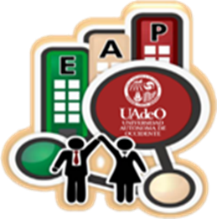 REPORTE MENSUALSEMINARIO DE EVALUACIÓN Y SEGUIMIENTO DE LA ESTANCIA ACADÉMICA PROFESIONAL (SEAPRO)PRESENTACIÓN DE ACTIVIDADES EN LA ESTANCIA ACADÉMICA PROFESIONALUNIDAD:                                                                                                FECHA:DATOS GENERALESNOMBRE DEL ALUMNO:                                                                           MATRÍCULA:PROGRAMA EDUCATIVO: MES:                                           HORAS SEMANA:                                            TOTAL DE HORAS:	OBJETIVO DEL MESDESCRIPIÓN DE ACTIVIDADES DESARROLLADASOBSERVACIONES:INSTRUCCIONES DE LLENADO1.- Este formato será llenado por el alumno y entregará a al docente una vez por mes durante su periodo de Estancia Académica Profesional.2.- En el rubro superior del formato colocará el nombre de la Unidad Académica a la que pertenece y la fecha de entrega.3.- En el primer recuadro, el alumno tendrá que poner sus datos generales sin dejar ningún indicador en blanco.4.- En el segundo recuadro, el alumno tendrá que describir su objetivo del mes referente a las actividades a desarrollar.5.- En el tercer recuadro, el alumno explicará detalladamente las actividades que realizó durante el mes de trabajo.7.- En el cuarto recuadro, el alumno podrá manifestar las observaciones que cree pertinentes durante su desarrollo de la EAP.8.- En la parte posterior del formato se colocarán las firmas del alumno, responsable en el organismo receptor y sello oficial (salvo que el organismo receptor no cuente con sello), docente del SEAPRO-EAP, y del coordinador de carrera en la Unidad Académica.